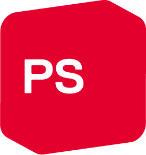 Signor/SignoraNome CognomeVia No.CAP LuogoLuogo, dataInvito alla castagnata del PS [nome della sezione]Egregio signor / Gentile signora ...L'anno scorso lei è stato [è stata] naturalizzato [naturalizzata] a Luogo-Esempio. Ha superato un ostacolo importante e difficile e ora ha il diritto di avere voce in capitolo nella vita politica di questo Paese. Siamo lieti di annoverarla tra i nostri concittadini!Il PS [nome della sezione] è uno dei quattro partiti locali di Luogo-Esempio. Il PS si schiera per una Svizzera sociale, solidale e inclusiva. Vogliamo rafforzare il potere d'acquisto della popolazione e fare progressi in materia di uguaglianza e protezione del clima. Se lei si interessa di questioni politiche o desidera impegnarsi politicamente, saremo lieti di incontrarla. Cogliamo l'occasione per invitarla alla castagnata del PS [nome della sezione], che avrà luogo il [data, ora e luogo]. La serata offre l'opportunità di uno scambio informale in un ambiente accogliente, e di una conoscenza reciproca. Se ha domande sul PS, se le interessa la politica a Luogo-Esempio o se desidera partecipare alla castagnata senza alcun impegno, non esiti a contattarci. In allegato trova un opuscolo del PS Migranti. Si tratta di un'organizzazione interna al PS che si batte per le tematiche delle persone con un passato migratorio in Svizzera e le aiuta a ottenere una migliore partecipazione e rappresentanza politica all'interno e all'esterno del partito.Saremmo lieti di conoscerla presto e le porgiamo i nostri migliori saluti.CordialmenteVorname NameFunktion in der SektionI nostri prossimi eventi[Data e luogo]		Castagnata PS[Data e luogo]		Assemblea sezionale[Data e luogo]		Bancarella per votazione[Data e luogo]		Assemblea generale annuale